Załącznik nr 6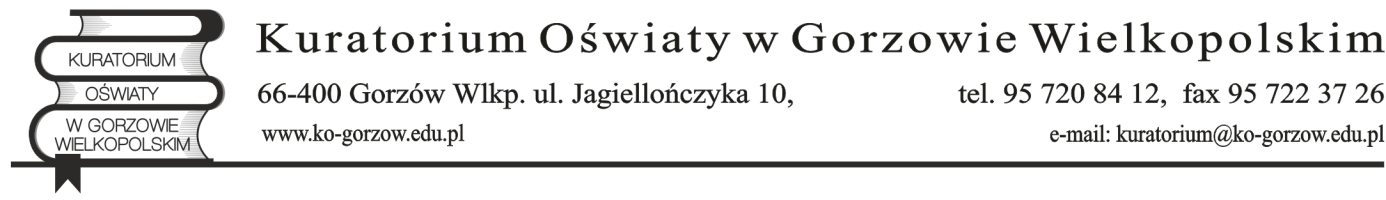 Rada ProgramowaNazwa publicznego kolegium pracowników służb społecznych:ul. adres00-000 xxxxxxxxxxxZnak: KO.II.5535.xx.20xx.xx			Gorzów Wielkopolski, ………… 2021 r.Sprawa: ocena pracy dyrektora szkoły/placówkiNa podstawie § 7 ust. 3 rozporządzenia Ministra Edukacji Narodowej z dnia 19 sierpnia 2019 r. w sprawie trybu dokonywania oceny pracy nauczycieli, w tym nauczycieli zajmujących stanowiska kierownicze, szczegółowego zakresu informacji zawartych w karcie oceny pracy, składu i sposobu powoływania zespołu oceniającego oraz szczegółowego trybu postępowania odwoławczego (Dz. U. z 2019 r. poz. 1625), w związku z rozpoczęciem dokonywania oceny pracyPani/Pana*....			.			(imię i nazwisko)dyrektora 							                                         (nazwa publicznego kolegium pracowników służb społecznych),proszę o wyrażenie, w formie pisemnej, opinii na temat pracy wyżej wymienionego dyrektora i przedłożenie jej Lubuskiemu Kuratorowi Oświaty w terminie 14 dni od dnia otrzymania niniejszego pisma. Opinia powinna zawierać uzasadnienie.* Wpisać właściwe.